Lampiran 1 Hasil Determinasi Tumbuhan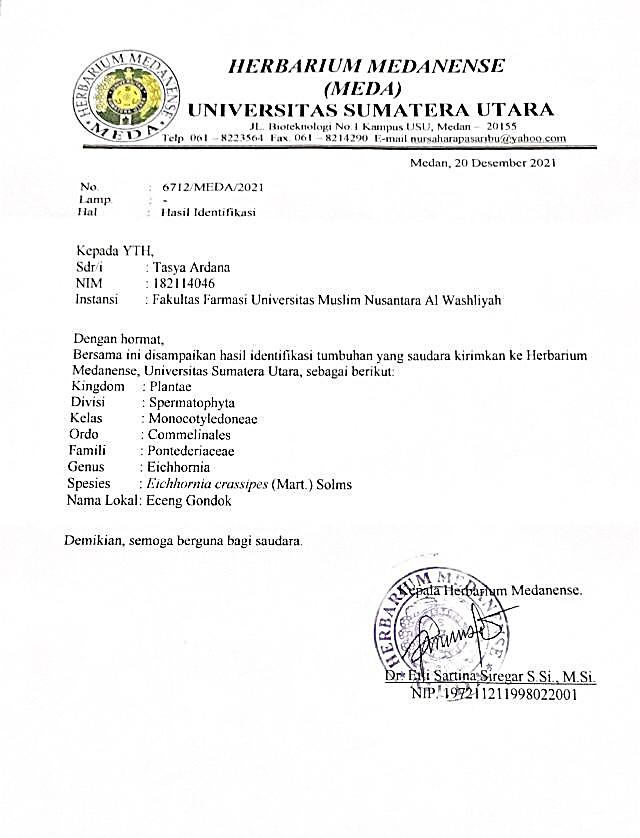 Lampiran 2 Rekomendasi Persetujuan Etik Penelitian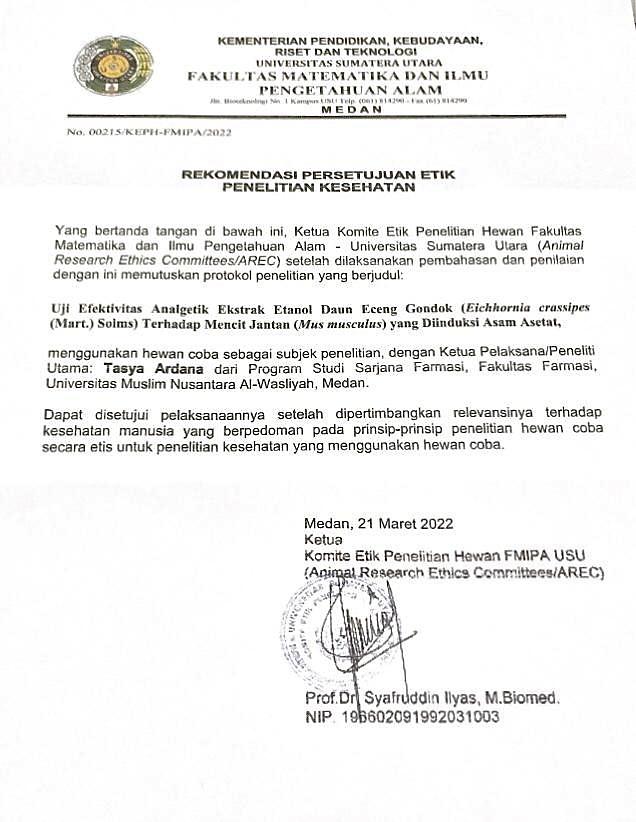 Lampiran 3 Bagan Alir PenelitianLampiran 4 Bagan Alir Pembuatan SimplisiaDisortasi basahDicuci Dirajang/ dipotongDikeringkan dilemari pengering					Disortasi kering					 Dihaluskan dengan menggunalan blenderLampiran 5. Bagan alir Pembuatan Ekstrak Daun Eceng Gondok					Dimasukan dalam bejana					Dimasukan dengan 75 bagian etanol 96%Ditutup dan dibiarkan selama 5 hari sambil diaduk aduk sekali kaliSetelah 5 hari maserat diserkai dan ampasnya diperas	Dicuci dengan 25     bagian etanol 96%	Dimasukan kedalam bejana tertutup,dibiarkan selama 2 hari dan disaring					Dipekatkan dengan Rotary EvaporatorLampiran 6. Bagan Alir Skrining Fitokimia dan Karakterisasi	Dimaserasi menggunakan pelarut etanol96%Lampiran 7 Bagan Alir Uji AnalgetikLampiran 8Daun Eceng Gondok Segar, Simplisia dan Serbuk Simplisia Daun Eceng Gondok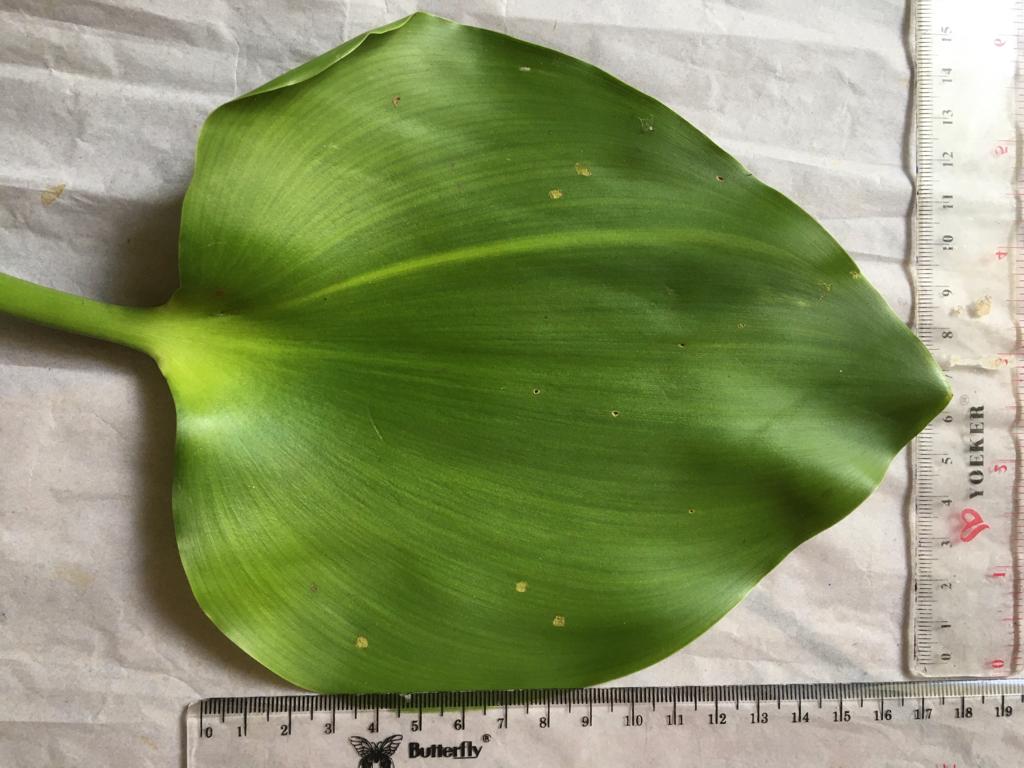 Daun Eceng Gondok Segar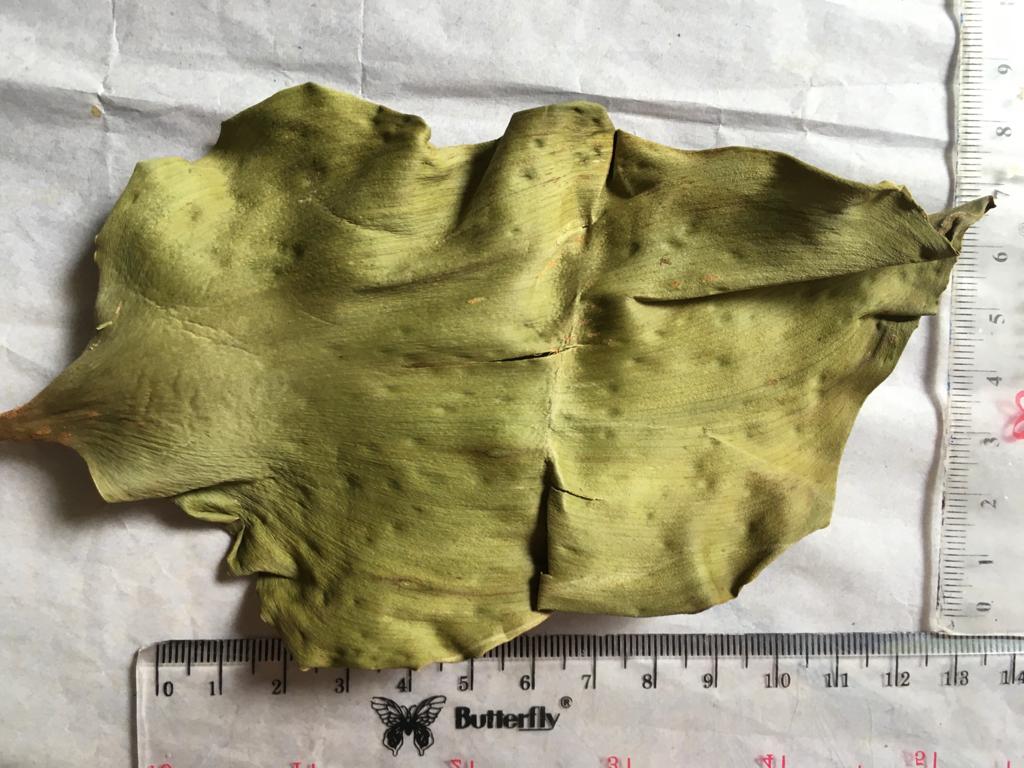 Simplisia Daun Eceng Gondok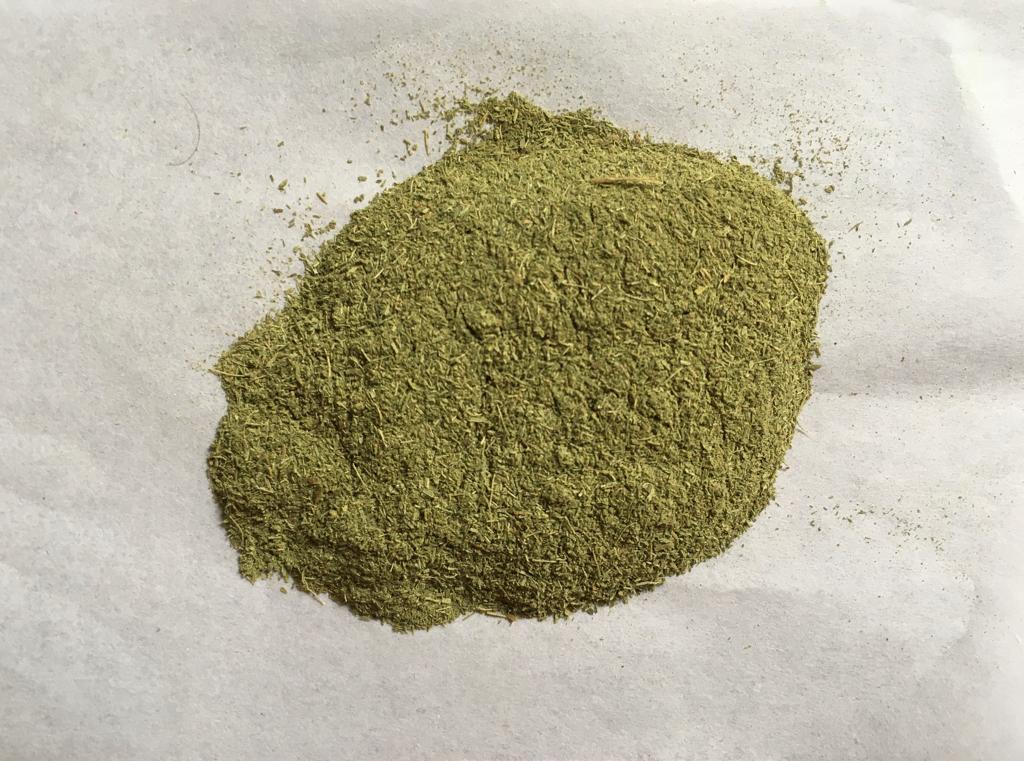 Serbuk Simplisia Daun Eceng GondokLampiran 9.Maserasi danEkstrak Daun Eceng Gondok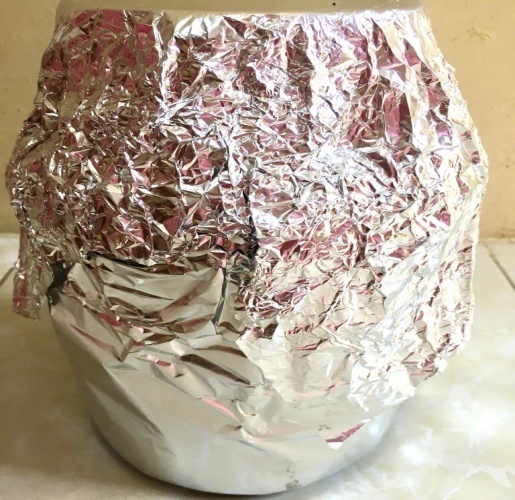 Maserasi Serbuk Simplisia daun Eceng Gondok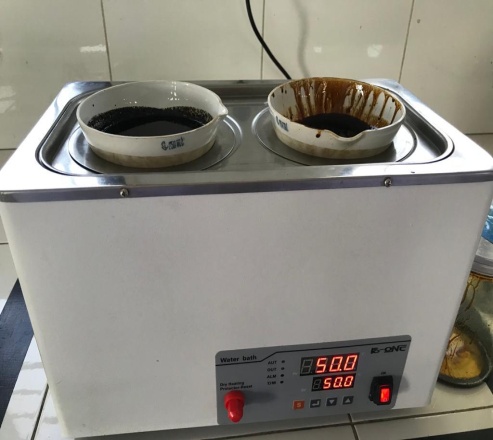 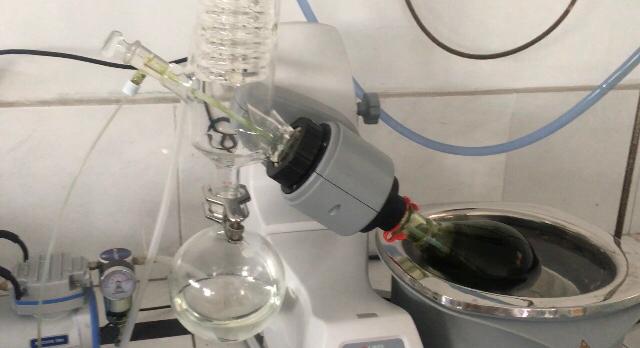 Alat Rotary Evaporator				Waterbath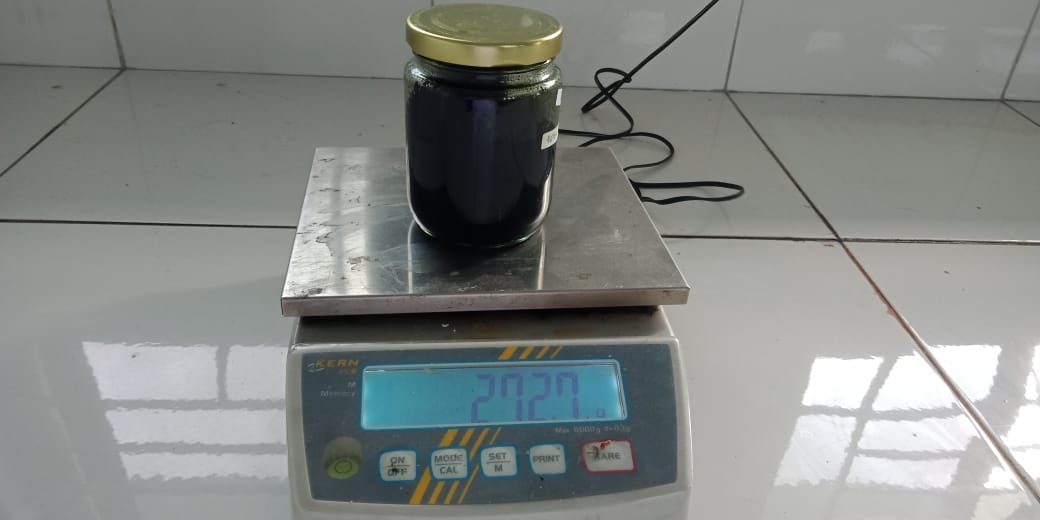 Ekstrak Etanol Daun Eceng GondokLampiran 10. Hasil Mikroskop Daun Eceng Gondok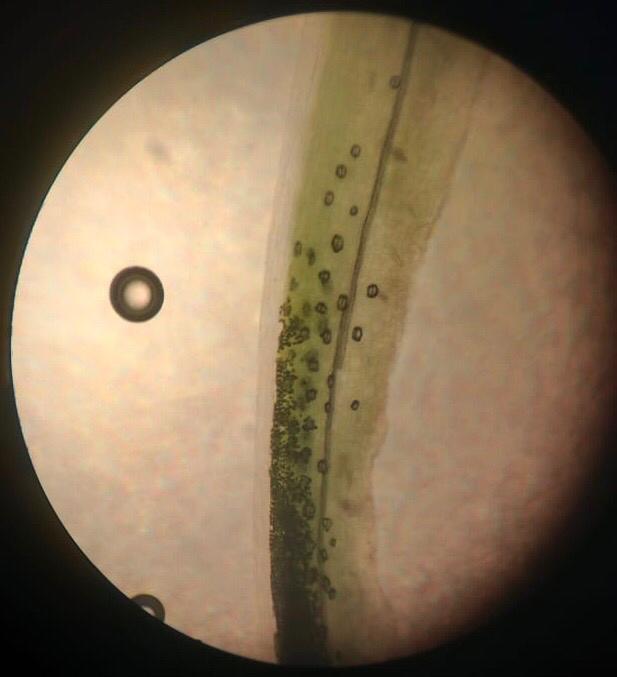 Mikroskopik daun Segar Eceng Gondok pada penapang mebujur	Kutikula								Epidermis atas  									stomata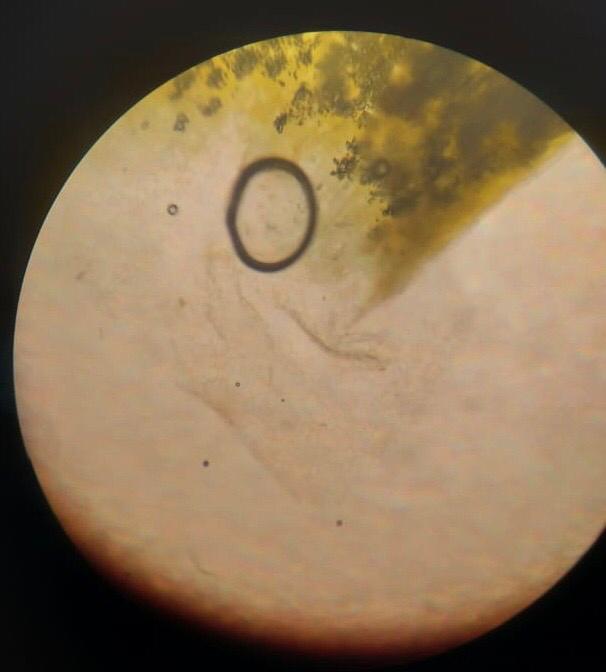 Mikroskopik daun segar eceng gondok pada penampang melintangTrikoma/rambut pada Penanpang melintangLampiran 11.Hasil uji skrining fitokimia simplisia  dan ekstrak daun eceng gondok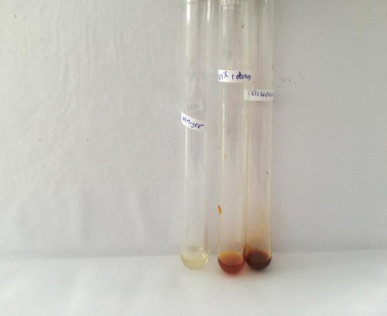 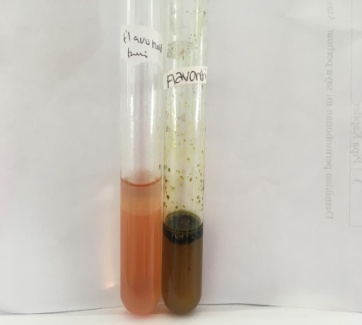 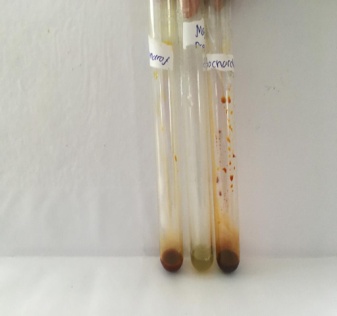 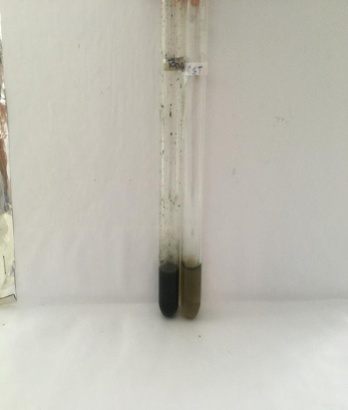 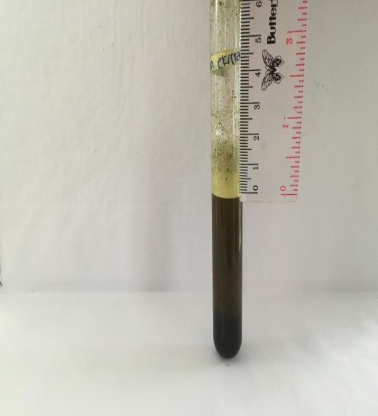 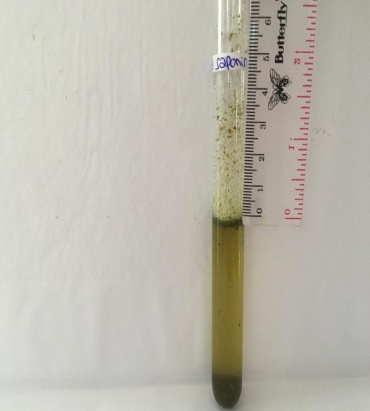 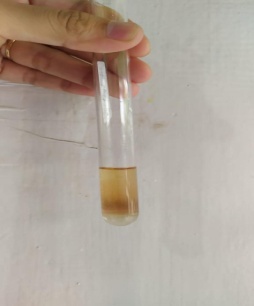 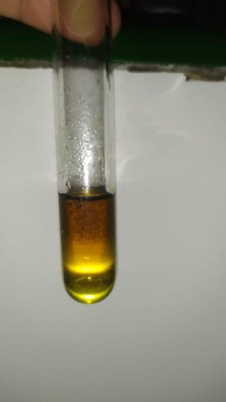 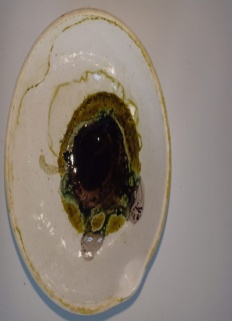 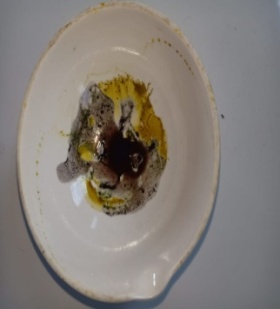 Lampiran 12 Hasil Karakterisasi Simplisia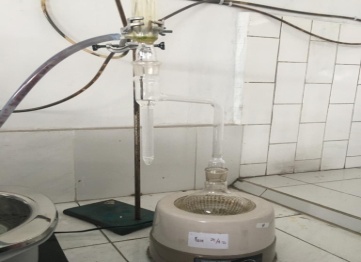 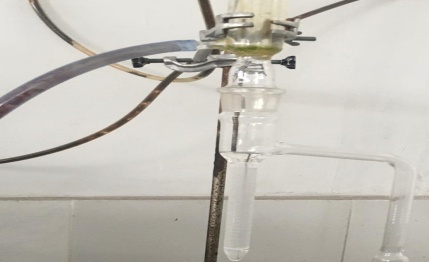 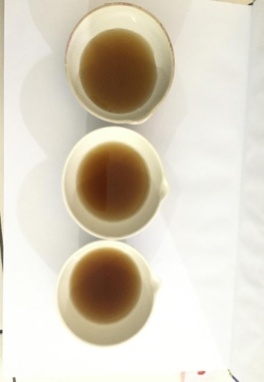 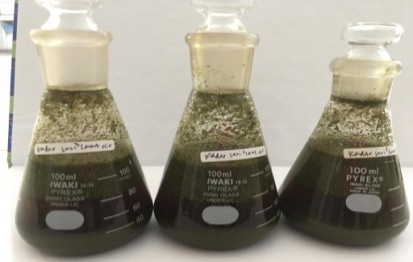 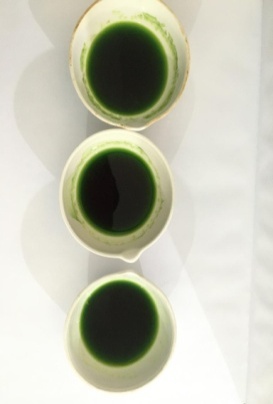 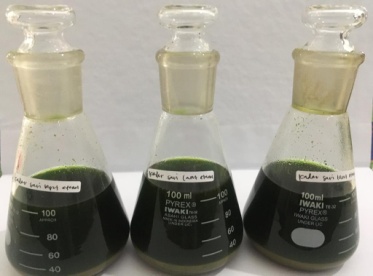 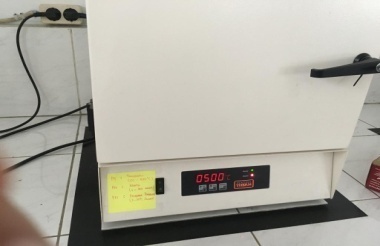 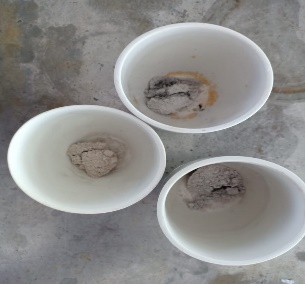 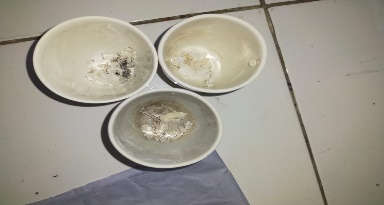 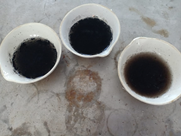 Lampiran 13. Hasil Perhitungan Parameter Karakteristik SimplisiaBerat kering 	= 820 gramBerat serbuk	= 500 gramBerat ekstrak	= 95 gram			= = 19%1. Perhitungan Hasil Penetapan Kadar Air (Tidak lebih daro10%)% Kadar air = 				x 100% = 6 %% Kadar air = 				x 100% = 6 %% Kadar air = 				x 100% = 6 %% rata – rata = 			=  6 %Penetapan kadar air pada daun eceng gondok memenuhi syarat yaitu 6% tidak lebih dari 1-10%2. Penetapan Kadar Sari Larut dalam Air (8-35%)Lampiran 13. (lanjutan) Kadar sari larut air = 								x100%% Kadar sari larut air = 				   x 100 = 33,17 %% Kadar sari larut air = 				  x 100 = 32,08 %% Kadar sari larut air = 				    x 100 = 31,84%Rata – rata kadar sari larut air = 				     = 32,36%Penetapan kadar sari larut dalam air memenuhi syarat yaitu 32,36% atau tidak leih dari 8-35%.3.  Penetapan Kadar Sari Larut Etanol Kadar sari larut air = 								x100%% Kadar sari larut etanol = 				 x 100 = 21,15 %% Kadar sari larut etanol = 				        x 100 = 27,66%% Kadar sari larut etanol = 				         x 100 = 17%Lampiran 13. (lanjutan) Rata – rata kadar sari larut etanol = 				= 21,93 %Penetapan kadarsari larut etanol daun eceng gondok memenuhi syarat yaitu 21,93%  atau tidak lebih dari 5-26%.4. Penetapan Kadar Abu Total (7-14%)% Kadar abu total = 							x 100 %% Kadar abu total = 				    x 100 = 8,69%% Kadar abu total = 				x 100 = 8,58%% Kadar abu total = 				  x 100 = 8,91%% Kadar rata-rata abu total = 					= 8,72%Penetapan kadar abu total pada daun eceng gondok memenuhi syaratyaitu 8,72% atau tidak lebih dari 7-14%5. Penetapan Kadar Abu Tidak Larut Dalam Asam (1-10%)% Kadar abu tidak larut asam = 						  x 100 %Lampiran 13. (lanjutan) 1. % Kadar abu tidak larut asam = 		x 100%= 0,02%2. % Kadar abu tidak larut asam =  			        x 100% = 0,02%3. % Kadar abu tidak larut asam = 			x 100% = 0,02%% Kadar rata – rata = 						= 0,02%Penetapan kadarabu tidak larut asam pada daun eceng gondok tidak memenuhi syarat yaitu 0,02% atau tidak kurang dari 1-10%.Lampiran 14.Lampiran Tabel Konversi Perhitungan Dosis antara Jenis Hewan dan ManusiaTabel. Konversi Perhitungan Dosis antara Jenis Hewan dan ManusiaLampiran 15.Tabel Volume Maksimum Larutan Sediaan Uji yang Dapat  Diberikan  Pada Beberapa Hewan UjiLampiran 16.Perhitungan Dosis1. Dosis Methampiron (Antalgin) Konversi dosis menusia ke dosis tikus Dosis lazim methampiron pada manusia : 500 mgDosis mencit :0,0026Berat badan mencit : 20 gDosis methampiron = 500 mg x 0,0026 = 1,3 mg/20 g					    = 1,3  mg/ 0,02 Kg				   = 65 mg/KgBBKonsentrasi 1%		   = 1g/100mL = 0,01 g/mL = 10 mg/mL	Dosis=		  x berat badan mencit (g)	Volume = Contoh :  x 20 g =1,3 mLVolume =                             = 0,13 mL2. Dosis CMC Volumr suspensi yan diberikan = 0,5 mLSuspensi CMC 0,5%0,5% = 0,5 g/100 mL = 500 mg/100 mL = 5 mg/mLLampiran 16 . (Lanjutan) 3. EEDEG 300 mg/kgBBBerat Badan mencit = 20 gKonsentrasi 2% = 2g/100mL = 2000 mg/100 mL = 20 mg/kgBB	Dosis =                        X Berat badan mencit (g)	Volume = Contoh :Dosis =                x 20 g = 6 mgVolume =                   = 0.3 mL4. EEDEG 400 mg/kgBBBerat badan mencit  = 20 gKonsentrasi 2% = 2g/100mL = 2000 mg/100 mL = 20 mg/kgBB
Dosis = 	               x Berat Badan Mencit (g) Volume = Contoh :Dosis =                                  x 20 g = 8 mgVolume = 			= 0,4 mLLampiran 16 .(Lanjutan) 4. EEDEG 500 mg/kgBBDosis =                        X Berat badan mencit (g)Volume = Contoh : Dosis =                                 x 20 g = 10 mgVolume =                             = 0,5 mLLampiran 17. Hewan Percobaan, Pemberian Induksi Asam Asetat 1%, Pemberian Oral bahan uji, pengamatan Geliat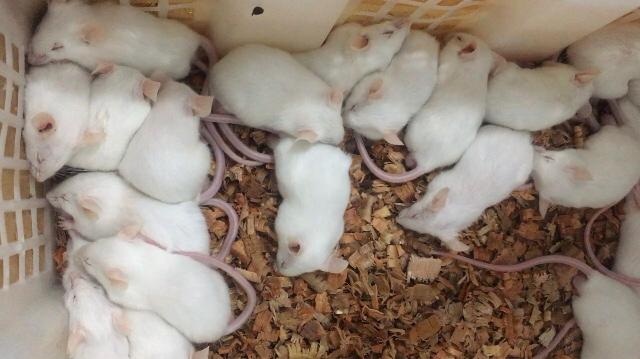 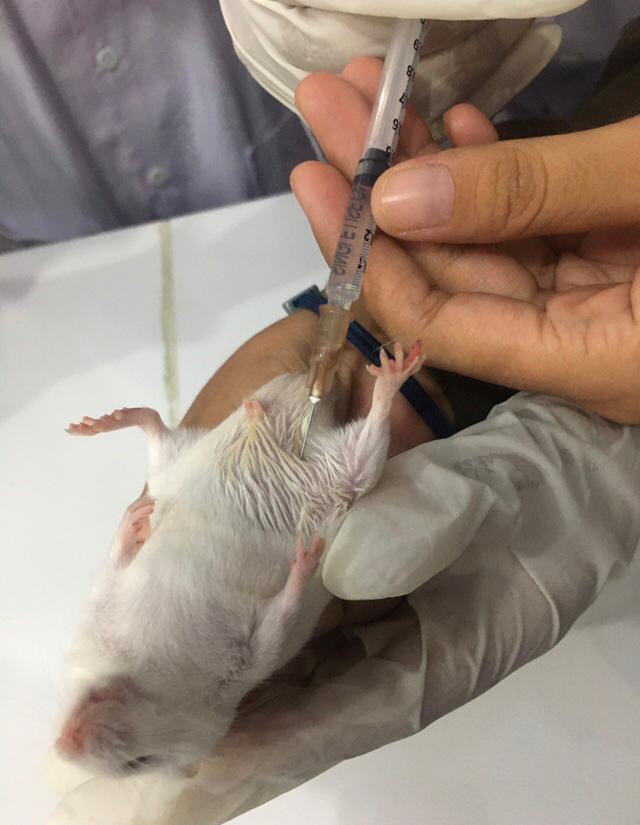 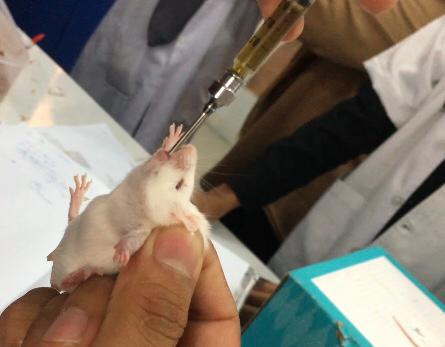 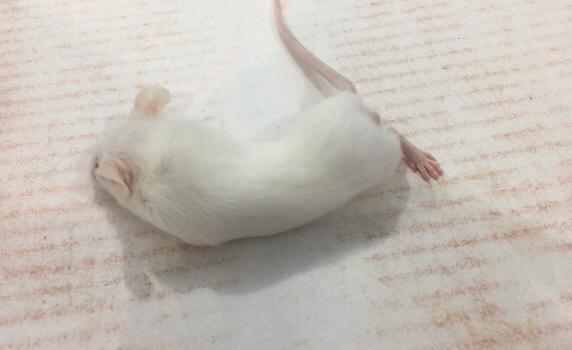 Lampiran 18.Bahan Uji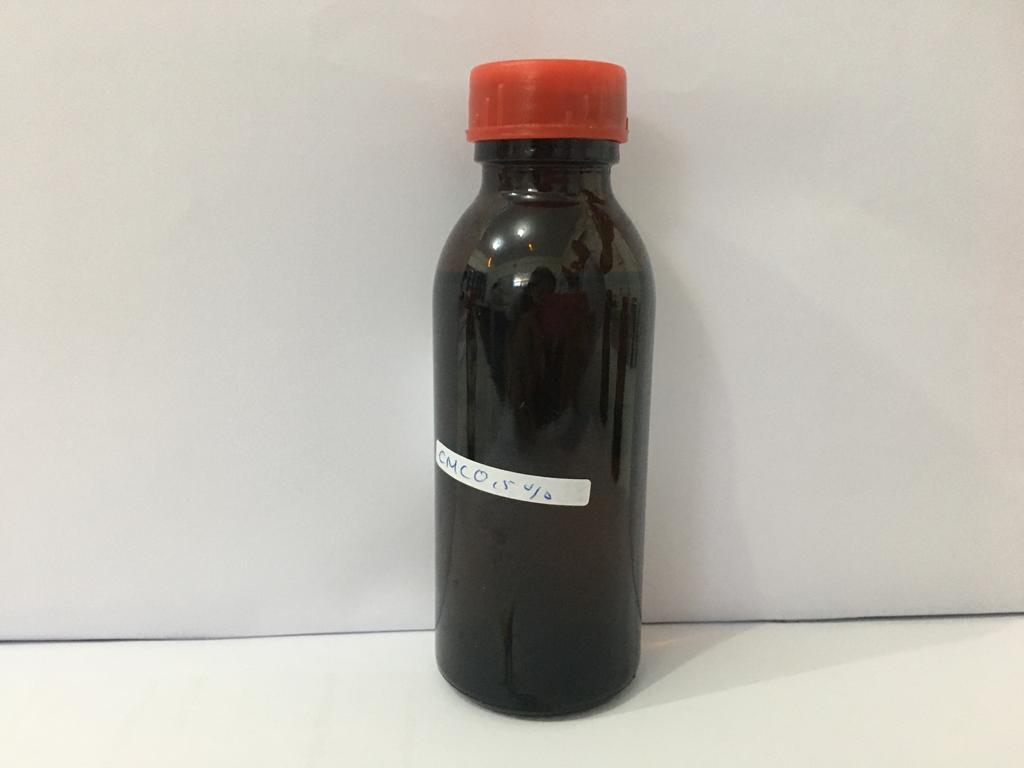 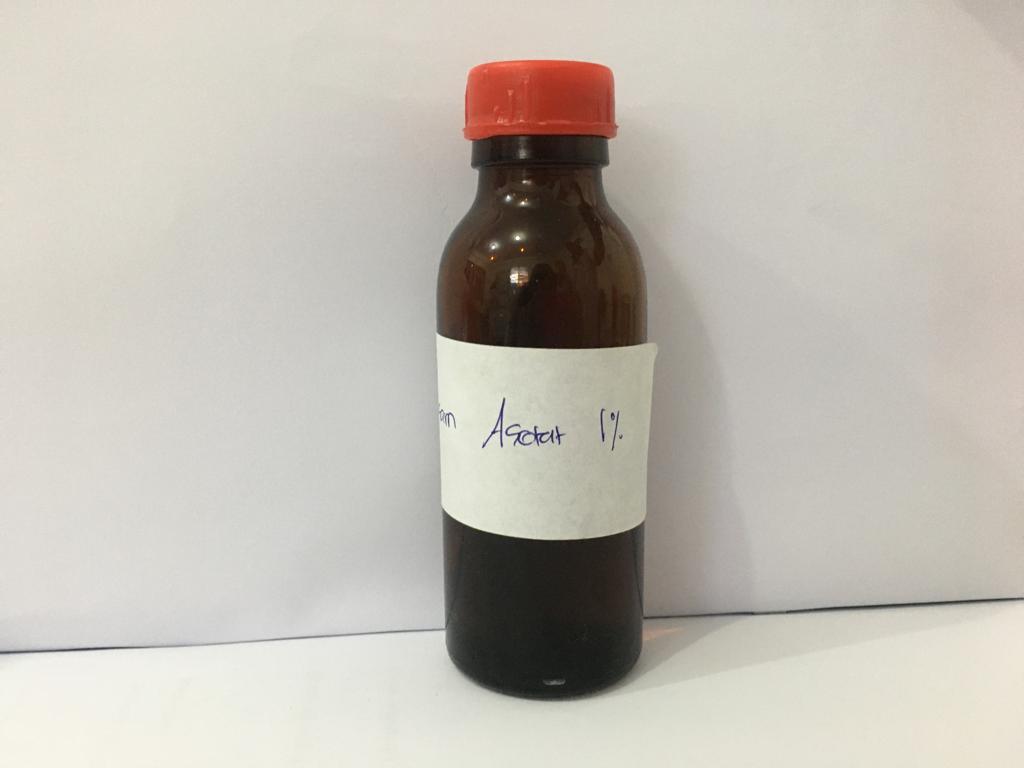 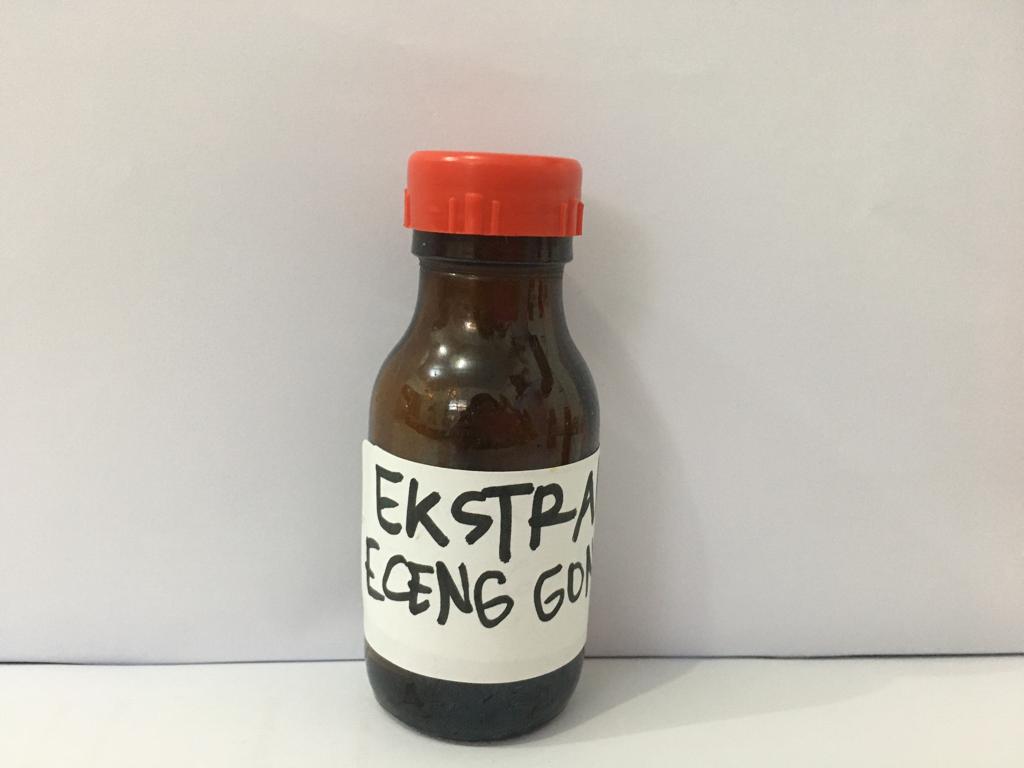 Lampiran 19. Data jumlah geliat mencit putih jantaan yang diinduksi Asam Asetat 0,5% volume 0,5 mL danAsam Asetat 1% volume 0,2 mLLampiran 20.Data hasil pengamatan geliat mencit putih jantan setelah pemberian suspensi CMC 0,5%, suspensi Methampiron 1%, suspensi Ekstrak Etanol Daun Eceng Gondok 300, 400, dan 500 mg/kgBB  selang waktu 5 menit selama 1 jam.Lampiran 21. Distribusi Normalitas terhadap Jumlah geliat Masing-Masing KelompokHipotesis :Ho : Data jumlah geliat terdistribusi normalHa : Data jumlah geliat tidak terdistribusi normal Kriteria uji : Ho ditolak bila Sig.<0,05Ha diterima bila Sig.>0,05HasilKeterangan ; Df = degreeof freedom/derajat kebebasan adalah jumlah total pengamatan dalam sampel (N) dikurangi banyaknya kendali (linear) bebas.Sig = Signifikan (p-value) adalah tingkat kepercayaan Kesimpulan : Ho diterima artinya uji normalitas jumlah geliat seluruh kelompok hewan uji terdistribusi normal.Lampiran 22 Uji Homogentitas Varians terhadap JumlahGeliat Masing-masing KelompokTujuan: Untuk mengetahui homogenitas varians jumlah geliat masing-masing kelompok Lampiran 23Analisis Varian Satu Arah Maing-Maing Kelompok Perlakuan Terhadap Jumlah GeliatLampiran 24Uji Turkey /Uji Beda Nyata Antar kelompok PerlakuanTujuan: Untuk mengetahui pada kelompok mana terdapatperbedaan jumlah geliat yang bermaknaHipotesis:Ho : Datajumlah geliat antar kelompok perlakuan tidak berbeda secara bermaknaHa : Data jumlah geliat anatar kelompok perlakuan berbeda secara bermaknaKriteria hasiluji :Ho ditolak bila Sig.<0,05Ha diterima bila Sig.>0,05 HasilKesimpulan : 1. Kontrol positif (suspensi methampiron 1%) dansuspensi EEDEG 300, 400, dan 500 mg/kgBB menunjukka efek analgetik yang berbeda bermakna terhadap kelompok negatif.2. Kontrol positif (suspensi methampiron 1%) menunjukkan efek analgetik yang berbeda bermakna terhadap kelompok negatif (CMC 0,5%).Lampiran 25. Perhitungan Persentase Daya AnalgetikRumus % Daya Analgetik % daya Analgetik = { 100 - 				         x 100% }1. 	Kontrol Positif (Metampiron 1%) 	Menit ke 5 =          x 100%	= 100 – 83,15	=  16,85%Dengan cara yang sama dihitung menit selanjutnya sampai menit ke-60.Diperoleh :Menit ke 10	=  29,24%Menit ke 15	= 40,28%Menit ke 20 	= 46,51%Menit ke 25 	= 59,83% Menit ke 30	= 70,48%Menit ke 35	= 79,38%Menit ke 40	= 87,36%Menit ke 45 	= 94,74%Menit ke 50	= 98,46%Menit ke 55	= 100%Menit ke 60	= 100%2. Ekstrak Etanol Daun Eceng Gondok (EEDEG) 300 mg/kgBB	Menit ke 5 	= 100 – (          x 100%)			= 100 – 98,88 = 1,12% (lanjutan) Dengan cara yang sama dihitung menit selajutnya sampai menit ke-60, diiperoleh: Menit ke 10	= 1,17%Menit ke 15	= 6,25%Menit ke 15	= 6,25%Menit ke 20	= 6,98%Menit ke 25	= 11,11%Menit ke 30	= 12,38%Menit ke 35	= 16,5%Menit ke 40	= 18,39%Menit ke 45	= 28,95%Menit ke 50	= 24,62% Menit ke 55	= 26,93%Menit ke 60 	=  29,27%3. Ekstrak Etanol Daun Eceng Gondok (EEDEG) 400 mg/kgBBMenit ke 5 	= 100 – (          x 100%)			= 100 – 93,26			 = 6,74%Dengan cara yag sama dihitung menit selanjutnya sampai menit ke-60,diperoleh:Menit ke 10	= 12,8%Menit ke 15	= 18,06%Menit ke 20	=19,38%Menit ke 25	= 23,08%Menit ke 30	= 24,76%Lampiran (lanjutan) Menit ke 35	= 34,02%Menit ke 40	=52,87%Menit ke 45	= 50,33%Menitke 50 	= 52,3%Menit ke 55	= 57,7%Menit ke 60	= 70,735 %4. Ekstrak Etanol Daun Eceng Gondok (EEDEG) 500 mg/kgBBMenit ke 5 	= 100 -  (           x 100 %)			= 100 – 84,27			 = 15,73 %Dengan cara yang sama dihitung menit selanjutnya sampai menit ke-60,diperoleh:Menit ke10 	=  19,39%Menitke 15	= 31,95%Menit ke 20	= 48,06%Menit ke 25	=53,85%Menit ke 30	= 61,91%Menit ke 35	= 70,1%Menit ke 40	= 82,76%Menit ke 45	= 92,19%Menit ke 50	= 98,46%Menit ke 55	= 96,3%Menit ke 60 	=97,57%Berat sampel (g)Volume awal (ml)Volume akhir (ml)Volume air (%)51,92,2651,72651,82,16Berat sampel (g)Berat cawan berisiBerat cawan kosong551,326950,9952560,996060,6752560,985360,6669Berat sampel (g)Berat cawan berisi (g)Berat cawan kosong (g)565,575665,3641564,965164,6885560,423460,2534Berat sampel (g)Berat cawan berisi (g)Berat cawan kosong (g)225,969125,7952226,865026,6934224,965624,7873Berat sampel (g)Berat cawan berisi (g)Berat cawan kosong (g)226,562526,5620225,986525,9860226,405626,4051Hewan dan BB rata-rataMencit 20 gTikus 200 gMarmut 400 gKelinci 1,5 KgKucing 2 KgKera 4 KgAnjing 12 kgManusia 70 KgMencit 20 g1,07,012,2927,828,764,1124,2387,9Tikus 200 g0,141,01,743,94,29,217,860,5Marmut 400 g0,080,571,02,252,45,210,231,5Kelinci 1,5 Kg0,040,250,441,01,062,44,514,2Kucing 2 Kg0,030,230,410,921,02,24,113,0Kera 4 Kg0,0160,110,190,420,451,01,96,1Anjing 12 Kg0,0080,060,100,220,240,521,03,1Manusia 70 Kg0,00260,0180,0310,070,760,160,321,0Jenis Hewan UjiVolume Maksimum (mL) sesuai jalur pemberianVolume Maksimum (mL) sesuai jalur pemberianVolume Maksimum (mL) sesuai jalur pemberianVolume Maksimum (mL) sesuai jalur pemberianVolume Maksimum (mL) sesuai jalur pemberianJenis Hewan Ujii.vi.mi.ps.cp.oMencit (20-30 g)0,50,051,00,5-1,01,0Tikus (200g)1,00,12-52-55,0Hamster ( 50g)-0,12-52-52,5Marmut (250g)-0,255,05,010,0Kelinci (2,5 kg)5-100,55-105-1020,0Kucing (3Kg)5-101,05-105-1050,0Anjing (5Kg)10-205,010,010,0100,0perlakuanMenit Mencit Ke5ʹ10ʹ15ʹ20ʹ25ʹ30ʹ35ʹ40ʹ45ʹ50ʹ55ʹ60ʹAsam Asetat 1% volume 0,2 mL115182221201918171512117Asam Asetat 1% volume 0,2 mL2182024232221191816151312Asam Asetat 1% volume 0,2 mL32021232019181614121097Asam Asetat 1% volume 0,2 mL419202422191715131311107Asam Asetat 1% volume 0,2 mL5141620171615131210886Asam Asetat 1% volume 0,2 mLRata-rata17,21922,620,619,21816,214,813,211,210,27,8Asam Asetat 0,5 %  volume 0,5 mL114172120191817161411106Asam Asetat 0,5 %  volume 0,5 mL2171923222120181715141211Asam Asetat 0,5 %  volume 0,5 mL3202022191817151311986Asam Asetat 0,5 %  volume 0,5 mL41919232118161412121096Asam Asetat 0,5 %  volume 0,5 mL513161916151412119775Asam Asetat 0,5 %  volume 0,5 mLRata-rata16,618,221,619,618,21715,213,812,210,29,26,8PerlakuanMenit mencit ke5ʹ10ʹ15ʹ20ʹ25ʹ30ʹ35ʹ40ʹ45ʹ50ʹ55ʹ60ʹCMC 0,5%118363027242221191714119CMC 0,5%217332825232122201715128CMC 0,5%319353026242219171513118CMC 0,5%41616272421181614121097CMC 0,5%519352927252219171513119CMC 0,5%Rata-rata17,824,228,825,823,42119,417,415,21310,88,2Methampiron 1%11524171396420000Methampiron 1%216251815107431000Methampiron 1%313221614106421000Methampiron 1%414241714107532100Methampiron 1%51626181385310000Methampiron 1%Rata-rata14,824,217,213,89,46,242,20,80,200EEDEG 300 mg/kgBB1193529262220181610864EEDEG 300 mg/kgBB21733262219171513131197EEDEG 300 mg/kgBB31834272421181614121086EEDEG 300 mg/kgBB41835292522191715131198EEDEG 300 mg/kgBB5163226232018151311964EEDEG 300 mg/kgBBRata-rata7,633,827,22420,818,416,214,211,89,87,65,8EEDEG 400 mg/kgBB117312520181513108753EEDEG 400 mg/kgBB21529241916141297642EEDEG 400 mg/kgBB317302622191613107552EEDEG 400 mg/kgBB418272323201914108641EEDEG 400 mg/kgBB516242020172012118744EEDEG 400 mg/kgBBRata-rata16,627,623,620,81815,812,88,27,66,24,42,4EEDEG 500mg/kgBB1173124151311853101EEDEG 500mg/kgBB214262013118642010EEDEG 500mg/kgBB31630181296410010EEDEG 500mg/kgBB415272214118620000EEDEG 500mg/kgBB513241813107531000EEDEG 500mg/kgBBRata-rata1527,619,61310,885,831,20,20,40,2Tests of NormalityTests of NormalityTests of NormalityTests of NormalityTests of NormalityTests of NormalityTests of NormalityTests of NormalityMenit PerlakuanKolmogorov-SmirnovaKolmogorov-SmirnovaKolmogorov-SmirnovaShapiro-WilkShapiro-WilkShapiro-WilkMenit PerlakuanStatisticdfSig.StatisticdfSig.Menit_51,00,2215,200*,9025,421Menit_52,00,2215,200*,9025,421Menit_53,00,2375,200*,9615,814Menit_54,00,2375,200*,9615,814Menit_55,00,1365,200*,9875,967Menit_101,00,3935,011,6645,004Menit_102,00,2465,200*,9565,777Menit_103,00,2215,200*,9025,421Menit_104,00,2135,200*,9395,656Menit_105,00,1985,200*,9515,742Menit_151,00,2215,200*,9025,421Menit_152,00,2315,200*,8815,314Menit_153,00,2545,200*,8035,086Menit_154,00,1975,200*,9435,685Menit_155,00,2215,200*,9025,421Menit_201,00,2215,200*,9025,421Menit_202,00,2315,200*,8815,314Menit_203,00,1365,200*,9875,967Menit_204,00,2875,200*,9145,490Menit_205,00,2375,200*,9615,814Menit_251,00,2545,200*,9145,492Menit_252,00,3495,046,7715,046Menit_253,00,2215,200*,9025,421Menit_254,00,1365,200*,9875,967Menit_255,00,2465,200*,9565,777Menit_301,00,3185,109,7015,010Menit_302,00,2315,200*,8815,314Menit_303,00,2375,200*,9615,814Menit_304,00,2215,200*,9155,501Menit_305,00,3005,161,9085,453Menit_351,00,2315,200*,9435,685Menit_352,00,3005,161,8835,325Menit_353,00,2215,200*,9025,421Menit_354,00,2315,200*,8815,314Menit_355,00,2465,200*,9565,777Menit_401,00,2315,200*,9435,685Menit_402,00,2315,200*,8815,314Menit_403,00,2215,200*,9025,421Menit_404,00,3005,161,8835,325Menit_405,00,1365,200*,9875,967Menit_451,00,2615,200*,8625,236Menit_452,00,2315,200*,8815,314Menit_453,00,2215,200*,9025,421Menit_454,00,3675,026,6845,006Menit_455,00,2215,200*,9025,421Menit_501,00,3005,161,9085,453Menit_502,00,4735,001,5525,000Menit_503,00,2215,200*,9025,421Menit_504,00,2315,200*,8815,314Menit_505,00,4735,001,5525,000Menit_551,00,3725,022,8285,135Menit_552,00.5..5.Menit_553,00,2545,200*,8035,086Menit_554,00,3675,026,6845,006Menit_555,00,3675,026,6845,006Menit_601,00,2315,200*,8815,314Menit_602,00.5..5.Menit_603,00,2435,200*,8945,377Menit_604,00,2375,200*,9615,814Menit_605,00,4735,001,5525,000*. This is a lower bound of the true significance.*. This is a lower bound of the true significance.*. This is a lower bound of the true significance.*. This is a lower bound of the true significance.*. This is a lower bound of the true significance.*. This is a lower bound of the true significance.*. This is a lower bound of the true significance.*. This is a lower bound of the true significance.a. Lilliefors Significance Correctiona. Lilliefors Significance Correctiona. Lilliefors Significance Correctiona. Lilliefors Significance Correctiona. Lilliefors Significance Correctiona. Lilliefors Significance Correctiona. Lilliefors Significance Correctiona. Lilliefors Significance CorrectionTest of Homogeneity of VariancesTest of Homogeneity of VariancesTest of Homogeneity of VariancesTest of Homogeneity of VariancesTest of Homogeneity of VariancesTest of Homogeneity of VariancesLevene Statisticdf1df2Sig.Menit_5Based on Mean,217420,926Menit_5Based on Median,226420,921Menit_5Based on Median and with adjusted df,226419,513,921Menit_5Based on trimmed mean,214420,928Menit_10Based on Mean3,344420,030Menit_10Based on Median,644420,637Menit_10Based on Median and with adjusted df,64444,945,655Menit_10Based on trimmed mean2,475420,077Menit_15Based on Mean1,972420,138Menit_15Based on Median1,259420,319Menit_15Based on Median and with adjusted df1,259413,296,334Menit_15Based on trimmed mean1,851420,159Menit_20Based on Mean,998420,432Menit_20Based on Median,436420,781Menit_20Based on Median and with adjusted df,436414,451,781Menit_20Based on trimmed mean,963420,449Menit_25Based on Mean,299420,875Menit_25Based on Median,267420,896Menit_25Based on Median and with adjusted df,267417,495,895Menit_25Based on trimmed mean,302420,873Menit_30Based on Mean1,948420,142Menit_30Based on Median,890420,488Menit_30Based on Median and with adjusted df,890414,368,495Menit_30Based on trimmed mean1,898420,150Menit_35Based on Mean1,713420,187Menit_35Based on Median1,205420,340Menit_35Based on Median and with adjusted df1,205411,524,361Menit_35Based on trimmed mean1,748420,179Menit_40Based on Mean1,877420,154Menit_40Based on Median1,390420,273Menit_40Based on Median and with adjusted df1,390410,828,301Menit_40Based on trimmed mean1,906420,149Menit_45Based on Mean1,425420,262Menit_45Based on Median1,118420,376Menit_45Based on Median and with adjusted df1,118411,796,394Menit_45Based on trimmed mean1,466420,250Menit_50Based on Mean1,728420,183Menit_50Based on Median1,793420,170Menit_50Based on Median and with adjusted df1,793410,163,206Menit_50Based on trimmed mean1,814420,166Menit_55Based on Mean6,531420,002Menit_55Based on Median2,286420,096Menit_55Based on Median and with adjusted df2,286413,466,114Menit_55Based on trimmed mean6,112420,002Menit_60Based on Mean6,293420,002Menit_60Based on Median3,750420,020Menit_60Based on Median and with adjusted df3,750412,698,031Menit_60Based on trimmed mean6,396420,002ANOVAANOVAANOVAANOVAANOVAANOVAANOVASum of SquaresDfMean SquareFSig.Menit_5Between Groups39,76049,9405,847,003Menit_5Within Groups34,000201,700Menit_5Total73,76024Menit_10Between Groups263,360465,8403,602,023Menit_10Within Groups365,6002018,280Menit_10Total628,96024Menit_15Between Groups463,0404115,76034,452,000Menit_15Within Groups67,200203,360Menit_15Total530,24024Menit_20Between Groups656,5604164,14092,213,000Menit_20Within Groups35,600201,780Menit_20Total692,16024Menit_25Between Groups756,2404189,06099,505,000Menit_25Within Groups38,000201,900Menit_25Total794,24024Menit_30Between Groups865,0404216,26071,138,000Menit_30Within Groups60,800203,040Menit_30Total925,84024Menit_35Between Groups874,1604218,540105,067,000Menit_35Within Groups41,600202,080Menit_35Total915,76024Menit_40Between Groups900,9604225,240105,252,000Menit_40Within Groups42,800202,140Menit_40Total943,76024Menit_45Between Groups811,0404202,760117,884,000Menit_45Within Groups34,400201,720Menit_45Total845,44024Menit_50Between Groups653,4404163,360129,651,000Menit_50Within Groups25,200201,260Menit_50Total678,64024Menit_55Between Groups431,3604107,840131,512,000Menit_55Within Groups16,40020,820Menit_55Total447,76024Menit_60Between Groups257,840464,46059,685,000Menit_60Within Groups21,600201,080Menit_60Total279,44024Menit_5Menit_5Menit_5Menit_5Tukey HSDaTukey HSDaTukey HSDaTukey HSDaXNSubset for alpha = 0.05Subset for alpha = 0.05XN12Methamiron 1%514,8000EEDEG 500 mg/kgBB515,0000EEDEG 400 mg/kgBB516,600016,6000EEDEG 300mg/kg BB517,6000CMC 0,5%517,8000Sig.,226,601Means for groups in homogeneous subsets are displayed.Means for groups in homogeneous subsets are displayed.Means for groups in homogeneous subsets are displayed.Means for groups in homogeneous subsets are displayed.a. Uses Harmonic Mean Sample Size = 5,000.a. Uses Harmonic Mean Sample Size = 5,000.a. Uses Harmonic Mean Sample Size = 5,000.a. Uses Harmonic Mean Sample Size = 5,000.Menit_10Menit_10Menit_10Menit_10Tukey HSDaTukey HSDaTukey HSDaTukey HSDaXNSubset for alpha = 0.05Subset for alpha = 0.05XN12Methamiron 1%524,2000EEDEG 500 mg/kgBB527,600027,6000EEDEG 400 mg/kgBB528,200028,2000CMC 0,5%531,000031,0000EEDEG 300mg/kg BB533,8000Sig.,127,188Means for groups in homogeneous subsets are displayed.Means for groups in homogeneous subsets are displayed.Means for groups in homogeneous subsets are displayed.Means for groups in homogeneous subsets are displayed.a. Uses Harmonic Mean Sample Size = 5,000.a. Uses Harmonic Mean Sample Size = 5,000.a. Uses Harmonic Mean Sample Size = 5,000.a. Uses Harmonic Mean Sample Size = 5,000.Menit_15Menit_15Menit_15Menit_15Menit_15Tukey HSDaTukey HSDaTukey HSDaTukey HSDaTukey HSDaXNSubset for alpha = 0.05Subset for alpha = 0.05Subset for alpha = 0.05XN123Methamiron 1%517,2000EEDEG 500 mg/kgBB520,400020,4000EEDEG 400 mg/kgBB523,6000EEDEG 300mg/kg BB527,4000CMC 0,5%528,8000Sig.,080,080,747Means for groups in homogeneous subsets are displayed.Means for groups in homogeneous subsets are displayed.Means for groups in homogeneous subsets are displayed.Means for groups in homogeneous subsets are displayed.Means for groups in homogeneous subsets are displayed.a. Uses Harmonic Mean Sample Size = 5,000.a. Uses Harmonic Mean Sample Size = 5,000.a. Uses Harmonic Mean Sample Size = 5,000.a. Uses Harmonic Mean Sample Size = 5,000.a. Uses Harmonic Mean Sample Size = 5,000.Menit_20Menit_20Menit_20Menit_20Menit_20Tukey HSDaTukey HSDaTukey HSDaTukey HSDaTukey HSDaXNSubset for alpha = 0.05Subset for alpha = 0.05Subset for alpha = 0.05XN123EEDEG 500 mg/kgBB513,4000Methamiron 1%513,8000EEDEG 400 mg/kgBB520,8000EEDEG 300mg/kg BB524,0000CMC 0,5%525,8000Sig.,9891,000,245Means for groups in homogeneous subsets are displayed.Means for groups in homogeneous subsets are displayed.Means for groups in homogeneous subsets are displayed.Means for groups in homogeneous subsets are displayed.Means for groups in homogeneous subsets are displayed.a. Uses Harmonic Mean Sample Size = 5,000.a. Uses Harmonic Mean Sample Size = 5,000.a. Uses Harmonic Mean Sample Size = 5,000.a. Uses Harmonic Mean Sample Size = 5,000.a. Uses Harmonic Mean Sample Size = 5,000.Menit_25Menit_25Menit_25Menit_25Menit_25Tukey HSDaTukey HSDaTukey HSDaTukey HSDaTukey HSDaXNSubset for alpha = 0.05Subset for alpha = 0.05Subset for alpha = 0.05XN123Methamiron 1%59,4000EEDEG 500 mg/kgBB510,8000EEDEG 400 mg/kgBB518,0000EEDEG 300mg/kg BB520,8000CMC 0,5%523,4000Sig.,5111,000,051Means for groups in homogeneous subsets are displayed.Means for groups in homogeneous subsets are displayed.Means for groups in homogeneous subsets are displayed.Means for groups in homogeneous subsets are displayed.Means for groups in homogeneous subsets are displayed.a. Uses Harmonic Mean Sample Size = 5,000.a. Uses Harmonic Mean Sample Size = 5,000.a. Uses Harmonic Mean Sample Size = 5,000.a. Uses Harmonic Mean Sample Size = 5,000.a. Uses Harmonic Mean Sample Size = 5,000.Menit_30Menit_30Menit_30Menit_30Menit_30Tukey HSDaTukey HSDaTukey HSDaTukey HSDaTukey HSDaXNSubset for alpha = 0.05Subset for alpha = 0.05Subset for alpha = 0.05XN123Methamiron 1%56,2000EEDEG 500 mg/kgBB58,0000EEDEG 400 mg/kgBB516,8000EEDEG 300mg/kg BB518,400018,4000CMC 0,5%521,0000Sig.,495,604,168Means for groups in homogeneous subsets are displayed.Means for groups in homogeneous subsets are displayed.Means for groups in homogeneous subsets are displayed.Means for groups in homogeneous subsets are displayed.Means for groups in homogeneous subsets are displayed.a. Uses Harmonic Mean Sample Size = 5,000.a. Uses Harmonic Mean Sample Size = 5,000.a. Uses Harmonic Mean Sample Size = 5,000.a. Uses Harmonic Mean Sample Size = 5,000.a. Uses Harmonic Mean Sample Size = 5,000.Menit_35Menit_35Menit_35Menit_35Menit_35Menit_35Tukey HSDaTukey HSDaTukey HSDaTukey HSDaTukey HSDaTukey HSDaXNSubset for alpha = 0.05Subset for alpha = 0.05Subset for alpha = 0.05Subset for alpha = 0.05XN1234Methamiron 1%54,0000EEDEG 500 mg/kgBB55,8000EEDEG 400 mg/kgBB512,8000EEDEG 300mg/kg BB516,2000CMC 0,5%519,4000Sig.,3141,0001,0001,000Means for groups in homogeneous subsets are displayed.Means for groups in homogeneous subsets are displayed.Means for groups in homogeneous subsets are displayed.Means for groups in homogeneous subsets are displayed.Means for groups in homogeneous subsets are displayed.Means for groups in homogeneous subsets are displayed.a. Uses Harmonic Mean Sample Size = 5,000.a. Uses Harmonic Mean Sample Size = 5,000.a. Uses Harmonic Mean Sample Size = 5,000.a. Uses Harmonic Mean Sample Size = 5,000.a. Uses Harmonic Mean Sample Size = 5,000.a. Uses Harmonic Mean Sample Size = 5,000.Menit_40Menit_40Menit_40Menit_40Menit_40Menit_40Tukey HSDaTukey HSDaTukey HSDaTukey HSDaTukey HSDaTukey HSDaXNSubset for alpha = 0.05Subset for alpha = 0.05Subset for alpha = 0.05Subset for alpha = 0.05XN1234Methamiron 1%52,2000EEDEG 500 mg/kgBB53,0000EEDEG 400 mg/kgBB510,0000EEDEG 300mg/kg BB514,2000CMC 0,5%517,4000Sig.,9061,0001,0001,000Means for groups in homogeneous subsets are displayed.Means for groups in homogeneous subsets are displayed.Means for groups in homogeneous subsets are displayed.Means for groups in homogeneous subsets are displayed.Means for groups in homogeneous subsets are displayed.Means for groups in homogeneous subsets are displayed.a. Uses Harmonic Mean Sample Size = 5,000.a. Uses Harmonic Mean Sample Size = 5,000.a. Uses Harmonic Mean Sample Size = 5,000.a. Uses Harmonic Mean Sample Size = 5,000.a. Uses Harmonic Mean Sample Size = 5,000.a. Uses Harmonic Mean Sample Size = 5,000.Menit_45Menit_45Menit_45Menit_45Menit_45Menit_45Tukey HSDaTukey HSDaTukey HSDaTukey HSDaTukey HSDaTukey HSDaXNSubset for alpha = 0.05Subset for alpha = 0.05Subset for alpha = 0.05Subset for alpha = 0.05XN1234Methamiron 1%5,8000EEDEG 500 mg/kgBB51,2000EEDEG 400 mg/kgBB57,6000EEDEG 300mg/kg BB511,8000CMC 0,5%515,2000Sig.,9881,0001,0001,000Means for groups in homogeneous subsets are displayed.Means for groups in homogeneous subsets are displayed.Means for groups in homogeneous subsets are displayed.Means for groups in homogeneous subsets are displayed.Means for groups in homogeneous subsets are displayed.Means for groups in homogeneous subsets are displayed.a. Uses Harmonic Mean Sample Size = 5,000.a. Uses Harmonic Mean Sample Size = 5,000.a. Uses Harmonic Mean Sample Size = 5,000.a. Uses Harmonic Mean Sample Size = 5,000.a. Uses Harmonic Mean Sample Size = 5,000.a. Uses Harmonic Mean Sample Size = 5,000.Menit_50Menit_50Menit_50Menit_50Menit_50Menit_50Tukey HSDaTukey HSDaTukey HSDaTukey HSDaTukey HSDaTukey HSDaXNSubset for alpha = 0.05Subset for alpha = 0.05Subset for alpha = 0.05Subset for alpha = 0.05XN1234Methamiron 1%5,2000EEDEG 500 mg/kgBB5,2000EEDEG 400 mg/kgBB56,2000EEDEG 300mg/kg BB59,8000CMC 0,5%513,0000Sig.1,0001,0001,0001,000Means for groups in homogeneous subsets are displayed.Means for groups in homogeneous subsets are displayed.Means for groups in homogeneous subsets are displayed.Means for groups in homogeneous subsets are displayed.Means for groups in homogeneous subsets are displayed.Means for groups in homogeneous subsets are displayed.a. Uses Harmonic Mean Sample Size = 5,000.a. Uses Harmonic Mean Sample Size = 5,000.a. Uses Harmonic Mean Sample Size = 5,000.a. Uses Harmonic Mean Sample Size = 5,000.a. Uses Harmonic Mean Sample Size = 5,000.a. Uses Harmonic Mean Sample Size = 5,000.Menit_55Menit_55Menit_55Menit_55Menit_55Menit_55Tukey HSDaTukey HSDaTukey HSDaTukey HSDaTukey HSDaTukey HSDaXNSubset for alpha = 0.05Subset for alpha = 0.05Subset for alpha = 0.05Subset for alpha = 0.05XN1234Methamiron 1%5,0000EEDEG 500 mg/kgBB5,4000EEDEG 400 mg/kgBB54,4000EEDEG 300mg/kg BB57,6000CMC 0,5%510,8000Sig.,9541,0001,0001,000Means for groups in homogeneous subsets are displayed.Means for groups in homogeneous subsets are displayed.Means for groups in homogeneous subsets are displayed.Means for groups in homogeneous subsets are displayed.Means for groups in homogeneous subsets are displayed.Means for groups in homogeneous subsets are displayed.a. Uses Harmonic Mean Sample Size = 5,000.a. Uses Harmonic Mean Sample Size = 5,000.a. Uses Harmonic Mean Sample Size = 5,000.a. Uses Harmonic Mean Sample Size = 5,000.a. Uses Harmonic Mean Sample Size = 5,000.a. Uses Harmonic Mean Sample Size = 5,000.Menit_60Menit_60Menit_60Menit_60Menit_60Menit_60Tukey HSDaTukey HSDaTukey HSDaTukey HSDaTukey HSDaTukey HSDaXNSubset for alpha = 0.05Subset for alpha = 0.05Subset for alpha = 0.05Subset for alpha = 0.05XN1234Methamiron 1%5,0000EEDEG 500 mg/kgBB5,2000EEDEG 400 mg/kgBB52,4000EEDEG 300mg/kg BB55,8000CMC 0,5%58,2000Sig.,9981,0001,0001,000Means for groups in homogeneous subsets are displayed.Means for groups in homogeneous subsets are displayed.Means for groups in homogeneous subsets are displayed.Means for groups in homogeneous subsets are displayed.Means for groups in homogeneous subsets are displayed.Means for groups in homogeneous subsets are displayed.a. Uses Harmonic Mean Sample Size = 5,000.a. Uses Harmonic Mean Sample Size = 5,000.a. Uses Harmonic Mean Sample Size = 5,000.a. Uses Harmonic Mean Sample Size = 5,000.a. Uses Harmonic Mean Sample Size = 5,000.a. Uses Harmonic Mean Sample Size = 5,000.